  MADONAS NOVADA PAŠVALDĪBA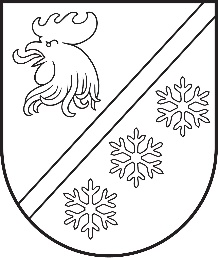 Reģ. Nr. 90000054572Saieta laukums 1, Madona, Madonas novads, LV-4801 t. 64860090, e-pasts: pasts@madona.lv ___________________________________________________________________________MADONAS NOVADA PAŠVALDĪBAS DOMESLĒMUMSMadonā2024. gada 30. aprīlī						        	     		           Nr. 252								                  (protokols Nr. 7, 16. p.)				Par nekustamā  īpašuma “Vītolieši”,  Aronas pagasts, Madonas novads, nostiprināšanu zemesgrāmatā un nodošanu atsavināšanaiMadonas novada pašvaldībā saņemts fiziskas personas iesniegums (reģistrēts Madonas novada pašvaldībā ar reģistrācijas Nr. 2.1.3.6/24/446) ar lūgumu izskatīt jautājumu par no pašvaldības nomāto zemesgabalu ar kadastra apzīmējumiem 7042 006 0355 un 7042 006 0597 Aronas pagastā, atsavināšanu.  Ar Aronas pagasta padomes 2009. gada 26. februāra lēmumu Nr. 4 (protokols Nr. 3) Initai Petrovai izbeigtas zemes pastāvīgās lietošanas tiesības uz zemes vienību ar kadastra apzīmējumiem 7042 006 0355 0,1 ha platībā un zemes vienību ar kadastra apzīmējumu 7042 006 0597 0,1 ha platībā  un nolemts, ka zemes vienības piekrīt pašvaldībai.Par minētajām zemes vienībām [..] ar Aronas pagasta padomi 30.04.2009. noslēdza lauku apvidus  zemes nomas līgumu.           Sakarā ar to, ka nekustamam īpašumam ar kadastra Nr. 7042 006 0355, kurš sastāv no divām zemes vienībām ar kadastra apzīmējumu 7042 006 0355 un 7042 006 0597 ir piešķirts nosaukums, kurš neatbilst Adresācijas noteikumiem, ir jāpieņem lēmums par nosaukuma maiņu.Saskaņā ar Zemesgrāmatu likuma 13. pantu, kur teikts, ka nodalījuma sākumā aiz zemesgrāmatas numura atzīmē nekustamā īpašuma nosaukumu; Ministru kabineta 10.04.2012. noteikumu Nr. 263 ”Kadastra objekta reģistrācijas un kadastra datu aktualizācijas noteikumu” 47. punktu, kas nosaka, lai nekustamo īpašumu reģistrētu Kadastra informācijas sistēmā, ierosinātājs iesniegumam pievieno vietējās pašvaldības lēmumu par nekustamā īpašuma nosaukumu, ja tāds piešķirts. 	 Atbilstoši Nekustamā īpašuma valsts kadastra likuma 1. pantam, kas nosaka, ka nekustamā īpašuma nosaukums — ar pašvaldības lēmumu nekustamajam īpašumam lauku apvidū un, ja nekustamā īpašuma sastāvā esošā zemes vienība vai būve nav adresācijas objekts, nekustamajam īpašumam pilsētā vai ciema teritorijā piešķirts rekvizīts, kas nav adrese un Ministru kabineta 10.04.2012 noteikumu Nr. 263 „Kadastra objekta reģistrācijas un kadastra datu aktualizācijas noteikumu” 47. punktam, kas nosaka, ka nekustamā īpašuma reģistrācijai kadastra informācijas sistēmā iesniedz šādus dokumentus – vietējās pašvaldības lēmumu par īpašuma nosaukumu (lauku apvidos).Likuma “Par zemes privatizāciju lauku apvidos” 27. panta pirmā daļa nosaka, ka darījumus var veikt tikai ar to zemi, uz kuru īpašuma tiesības ir nostiprinātas zemesgrāmatā. Saskaņā ar “Pašvaldību likuma” 10. panta (1) daļu Dome ir tiesīga izlemt ikvienu pašvaldības kompetences jautājumu; “Publiskās personas mantas atsavināšanas likuma” 4. panta pirmo daļu, kas nosaka, ka “atsavinātas publiskas personas mantas atsavināšanu var ierosināt, ja tā nav nepieciešama publiskai personai vai tās iestādēm to funkciju nodrošināšanai” un 4. panta ceturtās daļas 8. punktu, kas nosaka, ka atsevišķos gadījumos publiskas personas nekustamā īpašuma atsavināšanu var ierosināt persona, kurai Valsts un pašvaldību īpašuma privatizācijas sertifikātu izmantošanas pabeigšanas likumā noteiktajā kārtībā ir izbeigtas zemes lietošanas tiesības un ar kuru pašvaldība ir noslēgusi zemes nomas līgumu, ja šī persona vēlas nopirkt zemi, kas bijusi tās lietošanā un par ko ir noslēgts zemes nomas līgums, kā arī tā paša likuma 8. panta otro daļu, kas nosaka, ka paredzētā atsavinātas publiskas personas nekustamā īpašuma novērtēšanu organizē attiecīgās atsavinātās publiskās personas lēmējinstitūcijas kārtībā, noklausoties sniegto informāciju, ņemot vērā 17.04.2024. Uzņēmējdarbības, teritoriālo un vides jautājumu komitejas atzinumu, atklāti balsojot: PAR - 15 (Agris Lungevičs, Aigars Šķēls, Aivis Masaļskis, Artūrs Čačka, Arvīds Greidiņš, Gatis Teilis, Gunārs Ikaunieks, Iveta Peilāne, Kaspars Udrass, Māris Olte, Rūdolfs Preiss, Sandra Maksimova, Valda Kļaviņa, Vita Robalte, Zigfrīds Gora), PRET - NAV, ATTURAS - NAV, Madonas novada pašvaldības dome NOLEMJ:Mainīt nekustamā īpašuma ar kadastra Nr. 7042 006 0355, kurš sastāv no zemes vienībām ar kadastra apzīmējumiem 7042 006 0355 un 7042 006 0597 nosaukumu no Vītolu iela 2-3 pret nosaukumu “Vītolieši”, Aronas pagasts, Madonas novads.Nodot atsavināšanai  nekustamo īpašumu “Vītolieši”, Aronas pagasts, Madonas novads, ar kadastra numuru 7042 006 0355 0,2 ha kopplatībā, pārdodot [..].Nekustamā īpašuma pārvaldības un teritorijas plānošanas nodaļai nostiprināt zemes īpašumu “Vītolieši”, Aronas pagasts, Madonas novads zemesgrāmatā uz Madonas novada pašvaldības vārda.Pēc zemes īpašuma nostiprināšanas Zemesgrāmatā, Nekustamā īpašuma pārvaldības un teritoriālās plānošanas nodaļai organizēt nekustamā īpašuma novērtēšanu. Pēc īpašuma novērtēšanas virzīt jautājumu par nekustamā īpašuma atsavināšanu skatīšanai kārtējā finanšu un attīstības komitejas sēdē.Domes priekšsēdētājs					             A. Lungevičs	Čačka 28080793